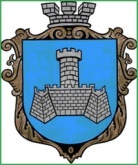 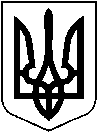 УКРАЇНАм. Хмільник Вінницької областіРОЗПОРЯДЖЕННЯМІСЬКОГО ГОЛОВИ«15» грудня  2023 р.                                                                    	 	№658-рПро призначення  відповідальноїособи за напрям безбар’єрностіХмільницької міської територіальної громадиВідповідно до пункту 20 частини четвертої статті 42, 59 Закону України «Про місцеве самоврядування в Україні», розпорядженням Кабінету Міністрів України від 25.04.2023   №372-р «Про затвердження плану заходів на 2023-2024 роки з реалізації національної стратегії із створення  безбар’єрного простору в Україні на період до 2030 року» з метою створення безперешкодного життєвого середовища для маломобільних та інших вразливих категорій громадян, які проживають на території громади:Призначити відповідальним за напрям безбар’єрності на території Хмільницької міської територіальної громади Матяша Олександра Сергійовича, головний спеціаліст управління містобудування та архітектури Хмільницької міської ради.Контроль за виконанням даного розпорядження покласти на заступника голови з питань діяльності виконавчих органів міської ради А.Сташка.       Міський голова                                                        Микола ЮРЧИШИН       С.МАТАШ       А.СТАШКО        В.ЗАБАРСЬКИЙ        О.ОЛІЙНИК        Н.БУЛИКОВА